UNIVERSIDADE FEDERAL DA BAHIA INSTITUTO DE CIÊNCIAS DA SAÚDE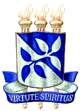 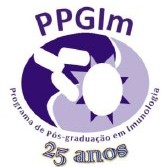 PROGRAMA DE PÕS-GRADUAÇÃO EM IMUNOLOGIABAREMA DE AVALIAÇÃO DE CURRICULO - SELEÇÃODATA	/	/NOME DO CANDIDATOATIVIDADES ACADÊMICAS pontuação máxima: 30 (trinta)pontosATIVIDADES CIENTÍFICAS pontuação máxima: 60 (sessenta)pontosATIVIDADES PROFISSIONAIS pontuação máxima: 10 (dez)pontosRESULTADO DA PONTUAÇÃO DO CURRICULUM VITAE:Total de pontosobtidos:	Total de pontosexcedentes:	Total de pontos aproveitados (Máximo de 100pontos): 	Nota final: Pontos aproveitados/10=  	Salvador	/	/	NomeAvaliador::	,Assinatura:	NomeAvaliador::	,Assinatura:	NomeAvaliador::	,Assinatura:	DISCRIMINAÇÃOPONTUAÇÃOPONTUAÇÃODISCRIMINAÇÃOUNIDADEOBTIDO1. Graduação Concluída152. Residência ou especialização Em Imunologia10Em área correlata53. Mestrado204. Monitoria voluntáriaEm Imunologia (Mínimo de 34h)5Em área correlata (Mínimo de 34h)35. Bolsa de monitoriaEm Imunologia (Mínimo de 34h)5/semestreEm área correlata (Mínimo de 34h)3/semestre6. Participação em Atividade Curricular em Comunidade (ACCs)2/atividade7. Aprovação em disciplina de Pós-graduação como aluno especial2/disciplina8. Rendimentos em componentes curriculares de Imunologia(Média final acima de 7 pontos)2/disciplina9. Participação em Liga Acadêmica (Em imunologia)3/semestre10. Participação em Liga Acadêmica (Em área correlata)2/semestreA) Total de pontosA) Total de pontosB) Total de pontos aproveitados (máximo 30 pontos)B) Total de pontos aproveitados (máximo 30 pontos)Pontos excedentes (A – B)Pontos excedentes (A – B)DISCRIMINAÇÃOPONTUAÇÃOPONTUAÇÃODISCRIMINAÇÃOUNIDADEOBTIDO1. Estágio extracurricular voluntário em laboratório: Imunologia (Mínimo de 90 horas)10Área correlata (Mínimo de 90 horas)52. Bolsa de Iniciação CientíficaImunologia5/semestreÁrea correlata3/semestre3. Bolsa de extensãoImunologia5/semestreÁrea correlata (Mínimo de 90 horas)3/semestre4. Bolsa de Aperfeiçoamento ou Apoio Técnico (Médio)1/semestre5. Bolsa de Aperfeiçoamento ou Apoio Técnico (Graduado)2/semestre6. Artigo científico publicado ou no prelo Classificação A1 no Qualis40/artigoClassificação A2 no Qualis35/artigoClassificação A3 no Qualis30/artigoClassificação A4 no Qualis25/artigoClassificação B1 no Qualis20/artigoClassificação B2 no Qualis15/artigoClassificação B3 no Qualis10/artigoClassificação B4 no Qualis05/artigoRevista não indexada/Resumo expandido/ Qualis C/Artigos de divulgação (Máximo 24 pontos)04/artigo7. Trabalhos publicados em Anais ou apresentados em eventos científicos sob formato de pôster ou banner (Máximo 20 pontos)3/trabalho8. Trabalhos apresentados oralmente em eventos científicos5/trabalho9. Participação como ouvinte em eventos científicos(Máximo 20 pontos)2/evento10. Publicação de Livro2011. Capitulo de Livro Publicado1012. Premiação de trabalho em Encontros Científicos3/premiação13. Participação em bancas de avaliação de trabalhos de conclusão de curso1/participação14. Monitor em evento científico (Máximo 10 pontos)1/evento15. Organização de eventos científicos ou acadêmicos(Máximo 10 pontos)2/eventoA) Total de pontosB) Total de pontos aproveitados (máximo 60 pontos)B) Total de pontos aproveitados (máximo 60 pontos)Pontos excedentes (A - B)Pontos excedentes (A - B)DISCRIMINAÇÃOPONTUAÇÃOPONTUAÇÃODISCRIMINAÇÃOUNIDADEOBTIDO1. Experiência profissional como Docente nível Superior Área Específica (Imunologia)5/semestreÁrea correlata3/semestre2. Experiência profissional como Docente nível Médio2/semestre3. Aulas eventuais quando convidado1/aula4. Experiência profissional remunerada em laboratório Área Específica (Imunologia)5/anoÁrea correlata3/ano5. Orientação de Trabalho de Conclusão de Curso ou co-orientação de mestrado2/trabalho5. Palestrante em evento científico1/evento6. Aprovação em Concurso Público2/concursoA) Total de pontosA) Total de pontosB) Total de pontos aproveitados (máximo 10 pontos)B) Total de pontos aproveitados (máximo 10 pontos)C) Pontos excedentes (A – B)C) Pontos excedentes (A – B)